Решение № 41   «25»   сентября 2018 г.                                                          с. СамагалтайО  готовности  к осенне-зимнему отопительному  периодуобразовательных  учреждений Тес-Хемского кожуунана  2018-2019 учебный год.          Заслушав и обсудив  информацию начальника Управления образования администрации Тес-Хемского кожууна Хомушку Л.Л. о готовности  к осенне-зимнему отопительному  периоду образовательных  учреждений Тес-Хемского кожууна на  2018-2019 учебный год, Хурал представителей  Тес-Хемского кожууна РЕШИЛ:Принять к сведению информацию начальника Управления образования администрации Тес-Хемского кожууна  Хомушку Л.Л. о подписании актов готовности по  текущим  ремонтам во  всех  образовательных  учреждениях  кожууна по состоянию  на  22 августа 2018 года, о готовности  к осенне-зимнему отопительному  периоду образовательных  учреждений  Тес-Хемского кожууна на  2018-2019 учебный год.Обнародовать настоящее решение в установленном порядке. Глава-Председатель Хурала представителейТес-Хемского кожууна                                               Донгак Ч.Х. О готовности образовательных учреждений кожууна на новый 2018-2019 учебный год.Всего в кожууне 19 учреждений образования, это 8 школ, 10 дошкольных учреждений, 1 учреждение дополнительного образования. К 22 августа 2018 года текущие ремонты во всех образовательных организациях были закончены и подписаны  акты готовности. На проведение текущих ремонтов из местного бюджета выделено ДОУ-   200.000 рублей, школам-229.000,ДЮСШ-20.000 р. Из внебюджетных источников дошкольных учреждений выделено 471.822,88к.Параллельно с текущими ремонтами шла подготовка школ и детских садов к осенне-зимнему периоду. Это побелка котельных, вывоз золы и шлака, частичный ремонт системы отопления и труб, закупка или заявка колосников.        Всего на подготовку к осенне-зимнему периоду выделено из местного бюджета:- Шуурмакская СОШ, на капитальный ремонт из местного бюджете выделено 30.000, из внебюджетных источников 140.000 рублей,- О-Шынаанская СОШ, на колосники 16.250, на центробежный насос 39.430,- Берт-Дагской СОШ на колосники и прочие материалы 36.530,- Чыргаландинской СОШ-27.440,- Самагалтайской СОШ-27.440,- У-Шынаанская СОШ-17,000.Всего на уголь и транспортные услуги в апреле- «Аян» 51, 920, транспортные услуги 24.735;- «Аленушка» 51.920, т\у 18.860,- Самагалтайская СОШ №2 103.840,  т\у 42.790;- Берт-Дагская СОШ 51.920, т\у 22.315.на уголь и транспортные услуги в мае- дошкольные учреждения 1.371,237 т\у 249.068;- школы 734.232, т\у 112.057;-ДОД ДЮСШ 129.800, т\у 54.338 рублей.на уголь и транспортные услуги в августе- дошкольные учреждения 480.260, т\у 262.574;- школы 1.490,104, т\у 837.688 тр.на уголь и транспортные услуги в сентябре- Самагалтайская СОШ № 2 103.840, т\у 42.790- Берт-Дагская СОШ 103.840, т\у 44.629.Всего лимит угля на отопительный сезон учреждений образования составляет 3673тонн, что составляет 9434,9 тыс. руб, на транспортные расходы 342745 рублей.    Резервные источники электроэнергии (генератор) имеют Самагалтайская СОШ № 2 и № 1,  Шуурмакская, О-Шынаанская, детский сад «Аян» с. Самагалтай.Исполнитель Соян Р К.РЕСПУБЛИКА ТЫВАТЕС-ХЕМСКИЙ КОЖУУН         ХУРАЛ ПРЕДСТАВИТЕЛЕЙ         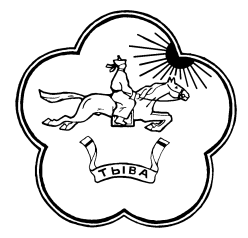 668360 Республика ТываТес-Хемский кожуунс.Самагалтайул.А.Ч.Кунаа,58 т.21241 ТЫВА РЕСПУБЛИКАНЫН ТЕС-ХЕМ КОЖУУННУНТОЛЭЭЛЕКЧИЛЕР ХУРАЛЫ